 仪器简介：YC220型便携电导率仪全新设计，仪器设计小巧美观，握持舒适，简易操作，功能强大，量测参数齐全，量测范围宽广，内置电导率，TDS，盐度和温度测量。 清晰易读的数据接口, 出色的抗干扰性能, 精确测量, 方便操作,适用于实验室，车间，废水、高校、地表水、环境监测等各种领域的运用中游刃有余。 主机技术参数：仪器外观：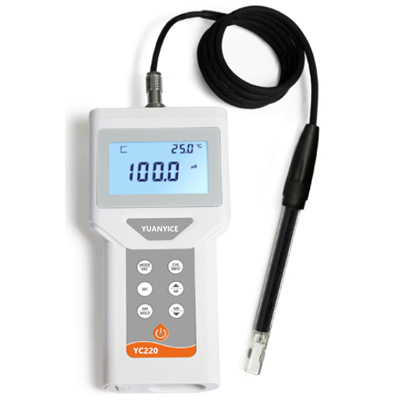 仪器特点1、采用65*40mm高清液晶护眼蓝色背光显示。2、IP67防尘防水等级，具有机身浮水设计。3、可测定us/cm;ms/cm,TDS(mg/L), Sal((mg/L),℃。 4、一键检视设定状态，包含：电极的常数，斜率，以及仪表的各种设定状态。 5、HOLD读值锁定功能 ，256组量测数值存储功能。6、可选择10分钟自动关机功能 ，两节1.5V AAA电池，超长电池使用寿命。7、出色的抗干扰性能, 准确测量, 方便操作, 结合高亮度背光照明。8、根据行业不同，可选配更匹配、更符合水质的电导率电极。标准配置：1. 便携电导率仪一台 1台 2.多参数电极 1支 3.防护帽1个 4.备用AA电池2节 5.说明书1份  6.合格证/保修卡一份  7.配置操作台便携包电导率测量范围0.000 uS/cm~400.0 mS/cm电导率分辨率0.001 uS/cm~0.1 mS/cm电导率示值误差± 0.5% F.STDS测量范围0.000 mg/L~400.0 g/LTDS分辨率0.001 mg/L~0.1 g/LTDS示值误差± 0.5% F.S盐度测量范围0.0 ~260.0 g/L盐度分辨率0.1 g/L盐度示值误差± 0.5% F.S温度SAL系数0.65温度测量范围-10.0℃~110.0℃温度分辨率0.1℃电源示值误差±0.2℃电源供电电源2节7号（AAA）电池 ＞500小时其它屏幕65*40mm多行液晶背光显示其它防护等级IP67其它自动关机10分钟（可选）其它使用环境-5~60℃，相对湿度＜90%其它资料存储256组数据其它尺寸94*190*35mm (W*L*H)其它重量250g